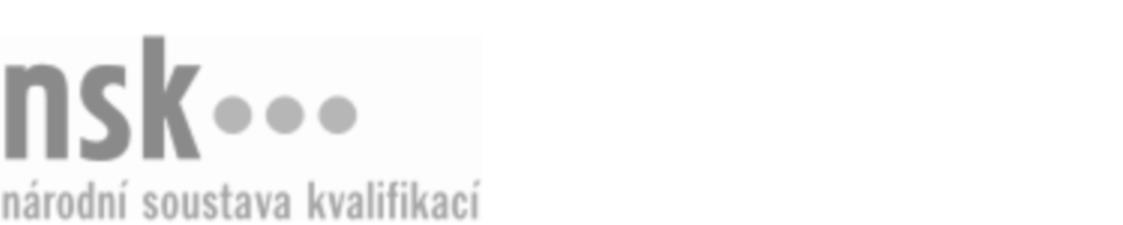 Autorizované osobyAutorizované osobyAutorizované osobyAutorizované osobyAutorizované osobyAutorizované osobyAutorizované osobyAutorizované osobyTechnik/technička vodovodních sítí (kód: 36-141-M) Technik/technička vodovodních sítí (kód: 36-141-M) Technik/technička vodovodních sítí (kód: 36-141-M) Technik/technička vodovodních sítí (kód: 36-141-M) Technik/technička vodovodních sítí (kód: 36-141-M) Technik/technička vodovodních sítí (kód: 36-141-M) Technik/technička vodovodních sítí (kód: 36-141-M) Technik/technička vodovodních sítí (kód: 36-141-M) Autorizující orgán:Autorizující orgán:Ministerstvo zemědělstvíMinisterstvo zemědělstvíMinisterstvo zemědělstvíMinisterstvo zemědělstvíMinisterstvo zemědělstvíMinisterstvo zemědělstvíMinisterstvo zemědělstvíMinisterstvo zemědělstvíMinisterstvo zemědělstvíMinisterstvo zemědělstvíMinisterstvo zemědělstvíMinisterstvo zemědělstvíSkupina oborů:Skupina oborů:Stavebnictví, geodézie a kartografie (kód: 36)Stavebnictví, geodézie a kartografie (kód: 36)Stavebnictví, geodézie a kartografie (kód: 36)Stavebnictví, geodézie a kartografie (kód: 36)Stavebnictví, geodézie a kartografie (kód: 36)Stavebnictví, geodézie a kartografie (kód: 36)Povolání:Povolání:Vodárenský technik vodovodních sítíVodárenský technik vodovodních sítíVodárenský technik vodovodních sítíVodárenský technik vodovodních sítíVodárenský technik vodovodních sítíVodárenský technik vodovodních sítíVodárenský technik vodovodních sítíVodárenský technik vodovodních sítíVodárenský technik vodovodních sítíVodárenský technik vodovodních sítíVodárenský technik vodovodních sítíVodárenský technik vodovodních sítíKvalifikační úroveň NSK - EQF:Kvalifikační úroveň NSK - EQF:444444Platnost standarduPlatnost standarduPlatnost standarduPlatnost standarduPlatnost standarduPlatnost standarduPlatnost standarduPlatnost standarduStandard je platný od: 30.08.2023Standard je platný od: 30.08.2023Standard je platný od: 30.08.2023Standard je platný od: 30.08.2023Standard je platný od: 30.08.2023Standard je platný od: 30.08.2023Standard je platný od: 30.08.2023Standard je platný od: 30.08.2023Technik/technička vodovodních sítí,  29.03.2024 12:28:07Technik/technička vodovodních sítí,  29.03.2024 12:28:07Technik/technička vodovodních sítí,  29.03.2024 12:28:07Technik/technička vodovodních sítí,  29.03.2024 12:28:07Technik/technička vodovodních sítí,  29.03.2024 12:28:07Strana 1 z 2Strana 1 z 2Autorizované osobyAutorizované osobyAutorizované osobyAutorizované osobyAutorizované osobyAutorizované osobyAutorizované osobyAutorizované osobyAutorizované osobyAutorizované osobyAutorizované osobyAutorizované osobyAutorizované osobyAutorizované osobyAutorizované osobyAutorizované osobyNázevNázevNázevNázevNázevNázevKontaktní adresaKontaktní adresa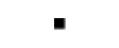 Institut environmentálních služeb, a.s.Institut environmentálních služeb, a.s.Institut environmentálních služeb, a.s.Institut environmentálních služeb, a.s.Institut environmentálních služeb, a.s.Podolská 15/17, 14700 Praha 4Podolská 15/17, 14700 Praha 4Institut environmentálních služeb, a.s.Institut environmentálních služeb, a.s.Institut environmentálních služeb, a.s.Institut environmentálních služeb, a.s.Institut environmentálních služeb, a.s.Podolská 15/17, 14700 Praha 4Podolská 15/17, 14700 Praha 4Technik/technička vodovodních sítí,  29.03.2024 12:28:07Technik/technička vodovodních sítí,  29.03.2024 12:28:07Technik/technička vodovodních sítí,  29.03.2024 12:28:07Technik/technička vodovodních sítí,  29.03.2024 12:28:07Technik/technička vodovodních sítí,  29.03.2024 12:28:07Strana 2 z 2Strana 2 z 2